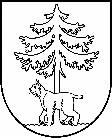 JĒKABPILS PILSĒTAS PAŠVALDĪBAIEPIRKUMA KOMISIJAReģistrācijas Nr.90000024205Brīvības iela 120, Jēkabpils, LV – 5201Tālrunis 65236777, fakss 65207304, elektroniskais pasts vpa@jekabpils.lvJēkabpilīIEPIRKUMA PROCEDŪRAS“Baseina celiņu noma  ESF projekta “Veselības veicināšanas un slimību profilakses pasākumi Jēkabpilī” (Identifikācijas Nr. 9.2.4.2/16/I/049) ietvaros unPeldbaseina izmantošana pašvaldības iestāžu vajadzībām” Identifikācijas Nr. JPP 2017/47/ESFZ I Ņ O J U M S2017.gada 29.septembrīPasūtītāja nosaukums un adrese, reģistrācijas numurs – Jēkabpils pilsētas pašvaldība, reģistrācijas Nr. 90000024205, Brīvības iela 120, Jēkabpils, LV-5201. Iepirkuma procedūras veids, iepirkuma priekšmets, iepirkuma identifikācijas numurs – Atbilstoši Publisko iepirkumu likuma 10.panta pirmās daļas regulējumam “Baseina celiņu noma ESF projekta “Veselības veicināšanas un slimību profilakses pasākumi Jēkabpilī” (Identifikācijas nr. 9.2.3.2/16/I/049) ietvaros  un peldbaseina izmantošana pašvaldības iestāžu vajadzībām, identifikācijas Nr. JPP 2017/47/ESF.Publiskais iepirkums sadalīts 2 (divās) daļās:1.daļa “Baseina celiņu noma peldēšanas nodarbību organizēšanas nodrošināšanai 2.-3.klašu audzēkņiem Eiropas Sociālā fonda projekta”Veselības veicināšanas un slimību profilakses pasākumi Jēkabpilī” (Identifikācijas nr. 9.2.3.2/16/I/049) ietvaros”;2.daļa “Peldbaseina izmantošana pašvaldības iestāžu vajadzībām”Piedāvājumu var iesniegt par vienu vai vairākām daļām.Datums, kad paziņojums par līgumu publicēts Iepirkumu uzraudzības biroja tīmekļvietnē (www.iub.gov.lv) – 19.09.2017.Iepirkuma komisijas sastāvs un tās izveidošanas pamatojums: pašvaldības iepirkumu komisija izveidota, pamatojoties uz 2017.gada 24.augusta Jēkabpils pilsētas domes sēdes lēmumu Nr.293 (protokols Nr.22, 10.§) šādā sastāvā:iepirkuma komisijas priekšsēdētāja: Linda Meldrāja;iepirkuma komisijas locekļi: Andrejs Kozlovskis, Mirdza Stankevica, Alberts Barkāns.Iepirkuma procedūras dokumentu sagatavotāji: - juriste Inese Eksne, - izglītības darba speciāliste Sarmīte Strapcāne.Pieaicinātie eksperti: Nav.Piedāvājumu iesniegšanas termiņš – līdz 2017.gada 27.septembrim plkst. 10.00.Piegādātāju nosaukumi, kuri ir iesnieguši piedāvājumus, kā arī piedāvātās cenas:  	 Iepirkuma 1.daļa:	Iepirkuma 2.daļa:Piedāvājumu atvēršanas vieta, datums un laiks – Jēkabpils pilsētas pašvaldība, 209.kab., 2017.gada 27.septembrī plkst. 10.00.Pretendenta (vai pretendentu) nosaukums, kuram (vai kuriem) piešķirtas iepirkuma līguma slēgšanas tiesības, piedāvātā līgumcena, kā arī piedāvājumu izvērtēšanas kopsavilkums un piedāvājuma izvēles pamatojums:  1.daļa - SIA “Reāls”, līgumcena 23 066,94 EUR bez PVN. Piedāvājuma izvēles pamatojums: Saimnieciski visizdevīgākais piedāvājums, ņemot vērā cenu, un, kas atbilst publiskā iepirkuma nolikuma prasībām; 2.daļa  - SIA “Reāls”, līgumcena 199 173,56 EUR bez PVN 21%. Piedāvājuma izvēles pamatojums: Saimnieciski visizdevīgākais piedāvājums, ņemot vērā cenu, un, kas atbilst publiskā iepirkuma nolikuma prasībām. Piedāvājumu izvērtēšanas kopsavilkums: Iepirkuma komisija veica pretendentu  iesniegto piedāvājumu pārbaudi saskaņā ar publiskā iepirkuma nolikuma prasībām secīgi 5 (piecos) posmos: Piedāvājuma noformējuma pārbaude; Pretendenta kvalifikācijas atbilstības pārbaude;  Tehnisko piedāvājumu atbilstības pārbaude;Finanšu piedāvājumu vērtēšana;Piedāvājuma izvēle un uzvarētāja noteikšana. Informācija (ja tā ir zināma) par to iepirkuma līguma vai vispārīgās vienošanās daļu, kuru izraudzītais pretendents plānojis nodot apakšuzņēmējiem, kā arī apakšuzņēmēju nosaukumi: Nav. Pamatojums lēmumam par katru noraidīto pretendentu, kā arī par katru iepirkuma procedūras dokumentiem neatbilstošu piedāvājumu: Nav.Lēmuma pamatojums, ja iepirkuma komisija pieņēmusi lēmumu pārtraukt vai izbeigt iepirkuma procedūru: nav pārtraukta vai izbeigta iepirkuma procedūra. Piedāvājuma noraidīšanas pamatojums, ja iepirkuma komisija atzinusi piedāvājumu par nepamatoti lētu: nav atzīts. Pamatojums, ka izvirzītās pretendentu atlases prasības ir objektīvas un samērīgas: SIA “Reāls” ir vienīgais pretendents, kuram ir piešķirtas iepirkuma līguma slēgšanas tiesības, tādēļ atbilstoši Publisko iepirkumu likuma 60.panta devītās daļas 1.punktam iepirkuma līgumu var slēgt bez nogaidīšanas termina ievērošanas, jo nav kandidātu vai pretendentu, kas būtu tiesīgi iesniegt iesniegumu Publisko iepirkuma likuma 68. pantā noteiktajā kārtībā, jo Nolikumā izvirzītās prasības ir objektīvas un samērīgas, proti, objektīvi nepieciešamas iepirkuma līguma izpildei, kā arī nerada nepamatotus (nesamērīgus) ierobežojumus dalībai iepirkuma procedūrā. Neviens ieinteresētais piegādātājs nav apstrīdējis Nolikumā ietvertās prasības. Tikai viena piedāvājuma saņemšana ir saistīta ar nelielo konkurenci baseina celiņu nomā, jo pārsvarā šādi izpildītāji sniedz šādus pakalpojumus katrs savā reģionā (pilsētā), kur pieejams peldbaseins/i. Faktiski konkrētajā tirgū ir vairāki izpildītāji, kas atbilst pasūtītāja noteiktajām atlases prasībām, taču konkrētā iepirkuma procedūrā nav iesnieguši pieteikumus vai piedāvājumus nevis atlases prasību, bet citu iemeslu dēļ, piemēram, tādēļ, ka tie nav ieinteresēti iegūt konkrētā līguma slēgšanas tiesības, jo peldbaseins(i) neatrodas konkrētās pašvaldības administratīvajā teritorijā.Iemesli, kuru dēļ netiek paredzēta elektroniska piedāvājumu iesniegšana, ja pasūtītājam ir pienākums izmantot piedāvājumu saņemšanai elektroniskās informācijas sistēmas – nav pienākums. Konstatētie interešu konflikti un pasākumi, kas veikti to novēršanai: nav konstatēti. Pielikumā: 2017.gada 24.augusta Jēkabpils pilsētas domes sēdes lēmuma Nr.293 (protokols Nr.22, 10.§) kopija uz 1  lp.;Nolikums uz 31 lp.;Izdruka no Jēkabpils pilsētas pašvaldības mājas lapas 19.09.2017. par iepirkuma procedūras uzsākšanu uz 1 lp.;2017.gada 13.septembra pašvaldības iepirkumu komisijas sēdes protokols par nolikuma apstiprināšanu un iepirkuma procedūras uzsākšanu Nr.180 uz 2 lp. ar pielikumiem (t.sk. iepirkuma komisijas locekļu un iepirkuma procedūras dokumentu sagatavotāju apliecinājumi);2017.gada 27.septembra pašvaldības iepirkumu komisijas piedāvājumu atvēršanas sanāksmes protokols Nr.192 uz 2 lp. ar pielikumiem (t.sk. iepirkuma komisijas locekļu apliecinājumi un piedāvājumi);2017.gada 29.septembra pašvaldības iepirkumu komisijas piedāvājumu vērtēšanas sēdes protokols Nr.194 uz 3 lp. ar pielikumiem (t.sk. iepirkuma procedūras dokumentu sagatavotāju apliecinājumi, vēstules pretendentiem par rezultātu).Komisijas priekšsēdētāja							L.Meldrāja	Komisijas sekretāre								M.StankevicaNr.p.k.Pretendents(nosaukums, Reģ. Nr., adrese)Piedāvājuma iesniegšanasdatums un laiks1.SIA “Reāls”Reģ.Nr. 45403001032,Kurzemes iela 8, Jēkabpils, LV-520227.09.2017.plkst. 08:42PakalpojumsPiedāvātā cena 1 apmeklējuma reizei vai noma EUR/h (bez PVN)PVN 21% (EUR)Piedāvātā cena EUR/h (ar PVN)Peldbaseina vienas reizes apmeklējuma maksa darbdienās līdz plkst.17:00 bērnam/skolēnam (līdz 18 g.v.)2,480,523,00Viens celiņš20,664,3425Divi celiņi41,328,6850Bērnu baseins20,664,3425PakalpojumsPiedāvātā cena 1 apmeklējuma reizei vai noma EUR/h (bez PVN)PVN 21% (EUR)Piedāvātā cena EUR/h (ar PVN)Peldbaseina vienas reizes apmeklējuma maksa darbdienās līdz plkst.17:00 bērnam/skolēnam (līdz 18 g.v.)2,480,523,00Peldbaseina vienas reizes apmeklējuma maksa darbdienās pēc plkst.17:00 bērnam/skolēnam (līdz 18 g.v.)3,310,694,00Peldbaseina vienas reizes apmeklējuma maksa brīvdienās/svētku dienās bērnam/skolēnam (līdz 18 g.v.)3,310,694,00Viens celiņš20,664,3425Divi celiņi41,328,6850Trīs celiņi61,9813,0275Viss sporta baseins82,6417,36100Bērnu baseins20,664,3425Viss sporta un bērnu baseins103,3121,69125